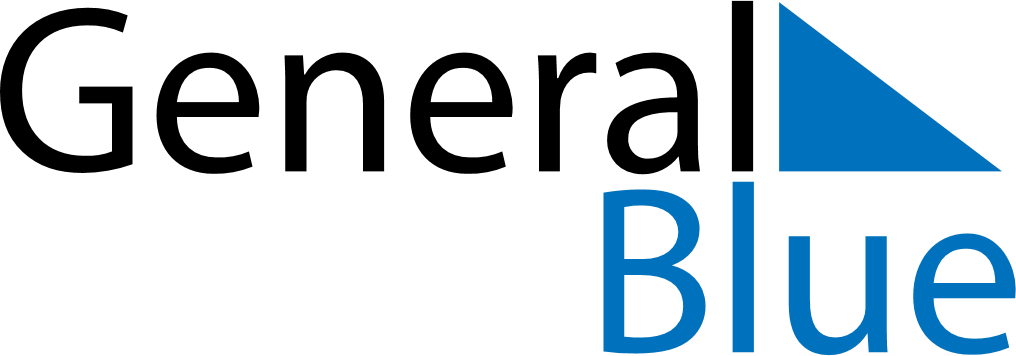 Q1 of 2023Q1 of 2023Q1 of 2023Q1 of 2023Q1 of 2023January 2023January 2023January 2023January 2023January 2023January 2023January 2023January 2023MondayTuesdayWednesdayWednesdayThursdayFridaySaturdaySunday123445678910111112131415161718181920212223242525262728293031February 2023February 2023February 2023February 2023February 2023February 2023February 2023February 2023MondayTuesdayWednesdayWednesdayThursdayFridaySaturdaySunday11234567889101112131415151617181920212222232425262728March 2023March 2023March 2023March 2023March 2023March 2023March 2023March 2023MondayTuesdayWednesdayWednesdayThursdayFridaySaturdaySunday1123456788910111213141515161718192021222223242526272829293031